C-витаминизацияC-витаминизацию готовых блюд в школах проводится в зимне-весенний период. Ежедневно витаминизируются третьи блюда.Аскорбиновая кислота вводится из расчета суточной нормы потребности человека в витамине C:50 мг для детей в возрасте от 6 до 12 лет,70 мг для детей и подростков в возрасте от 12 до 17 лет,Витаминизация готовых блюд проводится непосредственно перед их раздачей. Подогрев витаминизированных блюд не допускается.Материалы сети ИНТЕРНЕТКакие продукты и витамины помогут противостоять гриппуОпубликовано 1 февраля 2013 годаЯндекс.ДиректПротивовирусные препараты Правда о гриппе и противовирусных препаратах. Основы мудрого лечения.grippunet.ru Есть противопоказания. Посоветуйтесь с врачом.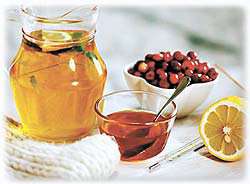 В Москву пришла эпидемия гриппа, заявили в начале этой недели представители столичного департамента здравоохранения. Подъем заболеваемости во всех возрастных группах отмечался с начала января, и вот уже к концу месяца эпидемический порог преодолен: ежедневно с диагнозом «грипп» и другими респираторно-вирусными инфекциями госпитализируются более 300 человек. Две трети из них – дети.Эпидемия гриппа началась в Санкт-Петербурге и еще 19 российских регионах. Как утверждают эксперты, этой зимой по заснеженным улицам наших городов гуляет высокопатогенный вирус АH1N1. Медики рекомендуют заболевшим проявлять сознательность и оставаться дома, чтобы не заражать других. А здоровым – тепло одеваться, больше гулять на свежем воздухе и налегать на витамины и еду, которая может поддержать иммунитет в борьбе с инфекцией и придать сил организму, ослабленному к концу зимы авитаминозом, отсутствием солнца и хронической усталостью.Впрочем, нынешней зимой, как и в предыдущие, циркулирует не только АH1N1, но и еще несколько штаммов вируса: AH3N2, AH5N1, B Victoria, B Bangladesh. При этом до весны могут появиться и новые вирусы-мутанты. Но, каким бы ни был грипп, опасаться его следует в первую очередь грудным детям, беременным женщинам и людям старше 65 лет – все они в группе риска, так как их иммунная система наиболее уязвима и слаба. Для старых и малых, а также для будущих мам грипп опасен своими тяжелыми осложнениями, прежде всего атипичной пневмонией.Также в группе риска люди, страдающие сердечно-сосудистыми заболеваниями, сахарным диабетом, избыточной массой тела, бронхиальной астмой, аллергическим ринитом и другими аллергическими проявлениями, атопическим дерматитом. В таких случаях вирусная инфекция переносится особенно тяжело. Поэтому всем перечисленным категориям врачи рекомендуют делать ежегодную прививку от гриппа. В этот зимний сезон, по данным медицинских работников, привились 37 млн. россиян, из них 3 млн. – в Москве. Но вакцинация проводилась в ноябре-декабре, сейчас же, когда эпидемия началась, прививаться уже поздно. Значит, для защиты организма остаются активные прогулки на свежем воздухе (даже в мороз), физические упражнения, закаливание, правильный режим и хорошее питание.Вот такая петрушкаПравильная, сбалансированная диета окажет вашему организму существенную помощь в борьбе с гриппом и простудой. Продуктов-помощников найдется немало в нашем ежедневном рационе. Брокколи и другие зеленые овощи, цветная капуста, лук, чеснок, помидоры, цитрусовые, ягоды (особенно черная смородина), клюква, брусника, ананас, киви содержат биофлавоноиды и богаты витамином С, так необходимым нам для укрепления иммунитета. Врачи продолжают спорить о том, предотвращает ли прием витамина С простуду и грипп или нет, но с тем, что он помогает облегчить симптомы простуды и продолжительность болезни, согласны все.Кстати, чеснок – один из самых эффективных природных стимуляторов иммунной системы, повышающий устойчивость к инфекциям и стрессам. В процессе пищеварения один из компонентов чеснока – аллиум – превращается в аллицин, естественный антибиотик. Сок сырого чеснока содержит более 30 фитокомпонентов, важных для нашего организма.Очень полезен зимой витамин А, особенно для слизистой оболочки дыхательных путей во время вирусной простуды. Его можно принимать в виде бета-каротина или активнее налегать на морковку, тыкву, абрикосы и персики, красный и желтый перец, шпинат и зелень петрушки. Лучшими источниками витамина А являются рыбий жир (вместе с витамином D), печень, яичные желтки, сливочное масло, цельное молоко и сливки.Для успешного сопротивления вирусам нашему организму нужны разные минералы. Очень сильно на состояние иммунной системы влияет цинк, способствующий выработке антител и циркуляции в организме защитных Т-лимфоцитов. Если не хватает цинка в организме, то он не может нормально сопротивляться ОРВИ и гриппу, вторичным инфекциям дыхательных путей.Дефицит цинка – распространенное явление, особенно среди пожилых. Рекомендуемая ежедневная норма потребления цинка для мужчин – 15 мг, для женщин – 12 мг. Цинком богаты зародыши пшеницы, мясо, курица, арахис и арахисовое масло, морепродукты, особенно устрицы и мясо крабов. В помощь организму можно начать прием цинкосодержащих препаратов. Исследования показали, что люди, принимающие витаминно-минеральные комплексы с цинком во время болезни, быстрее выздоравливали, и симптомы простуды у них были не такими яркими и неприятными.Противовирусными свойствами обладает аминокислота лизин и пантотеновая кислота, которая поддерживает функцию надпочечников во время вирусной интоксикации организма. Эти компоненты обычно всегда включены в состав минерально-витаминных комплексов, которые продаются в аптеках.Доктор прописал куриный супВ зимнем рационе обязательно должны присутствовать сыр и кисломолочные продукты, которые содержат линолевую кислоту, обладающую иммуностимулирующими свойствами. Ежедневный стакан кефира или простокваши – отличная защита от вирусов. В медицинской школе Калифорнийского университета проводили исследование, которое показало, что регулярное употребление кисломолочных продуктов снижает восприимчивость к респираторно-вирусным инфекциям на 25%. У любителей кислого молока симптомы простуды исчезают быстрее. Ученые объясняют такое чудо тем, что содержащиеся в свежих йогуртах и кефире полезные живые бактерии (бифидо и лакто), попадая в организм, стимулируют выработку иммунной системой антител к возбудителям болезней.Во время болезни лучше временно перейти на жидкую и легкую пищу – супы, морсы, кисели, овощи и фрукты. Старое, проверенное веками средство от простуды – хороший куриный суп. Научно не доказанное, но подтвержденное жизненным опытом. Правильно приготовленный и вовремя поданный больному супчик уменьшает симптомы простуды, особенно заложенность носа, и облегчает общее состояние. Не менее эффективным будет суп из восточных грибов – шиитаке, маитаке и рейши, которые содержат иммуностимулирующие вещества.Побороть насморк помогут горячие пряности – чили, хрен, перец, горчица, карри. Жгучий тайский суп, горячие блюда мексиканской и индийской кухни, обильно сдобренные чили и острыми соусами, хороши для устранения простуды и ее симптомов. В Юго-Восточной Азии пряности и специи считаются прекрасным дезинфицирующим и обеззараживающим средством, поэтому их всегда так щедро добавляют в любые блюда. А вот конфеты, торты и прочие сладости лучше исключить из рациона: сладкое идет во вред больному и ослабленному вирусом организму. Сахар снижает активность наших клеток-нейтрофилов, задействованных в борьбе с инфекцией. Да и лишние углеводистые калории вам ни к чему. В качестве десерта при гриппе лучше подойдут сухофрукты, яблоко, груша, горсть свежих ягод, особенно малины, банан, киви, апельсин и мандарин.Надо больше питьВо время простуды врачи рекомендуют пить больше жидкости – в горячем или теплом виде. К тому же горячие травяные чаи – лучшее питье зимой, они согревают и успокаивают. Лекарственных растений, укрепляющих иммунитет и помогающих в борьбе с простудой, немало. Так, имбирь используют в виде чая и приправы как потогонное и профилактическое средство. Лечебный имбирный чай приготовить просто: заварите крутым кипятком щепотку измельченного имбирного корня, накройте крышкой и кипятите на медленном огне 10 минут. После можно добавить немного перечной мяты и дольку чеснока или мед с лимоном – кому что по вкусу.Также чай или настойку можно сделать из женьшеня, уникального природного иммуностимулятора. Это растение содержит витамины и тонизирующие вещества, благотворно влияющие не только на иммунную, но и на пищеварительную систему. Еще одно хорошее природное средство – бурая водоросль, богатая витаминами и микроэлементами (прежде всего йодом), которая в сухом виде продается в аптеках. Порошок из бурой водоросли может на зимний период заменить вам соль – добавляйте его в первые блюда. И, наконец, «королевское желе», которое можно приготовить дома из меда и цветочной пыльцы. Такая лечебная смесь содержит витамины А, С, D, Е, минеральные соли и аминокислоты, все это хорошо стимулирует иммунную систему.Скорая помощь при гриппеЕсли вы заболели и хотите помочь организму в борьбе с вирусной инфекцией, сократить продолжительность болезни и уменьшить проявление простудных симптомов, в дополнение к лечению, назначенному врачом, можно принимать:
– витамин С – 1000 мг каждые 4 часа в течение дня;
– цинковые пастилки с 3 мг меди – каждые 4–5 часов в течение дня, до 70 мг в день в первые дни болезни, 30 мг в день в качестве профилактики;
– чеснок – по 2 капсулы или дольки три раза в день;
– витамин А – 3 раза в день в течение пяти дней, дозировку необходимо обсудить с врачом;
– эхинацею – 2 капсулы три раза в день или 15 капель настойки четыре раза в день.Витамины против гриппа и простудыА: Поддерживает слизистые оболочки в нормальном состоянии. Это особенно важно в "гриппозный" период если витамина А не хватает, слизистые становятся сухим, что облегчает проникновение вирусов в организм. Кроме того, производное этого витамина(рениталь) вместе с белками образует комплекс родопсин. Его распад под влияние света играет важную роль в возникновении зрительного ощущения. Если витамина А не хватает, то прежде всего нарушается сумеречное зрение и состояние эпителя глаза. Малыш будет жаловаться, что в глазки ему будто попал песок.
Продукты, содержащие витамин А(сутичная норма):
100г. моркови
150г. зеленой капусты
200г. шпината
200г. сыра типа Чеддр
250г. манго
150г. фенхеля

С: Самый мощный антиинфеккционный витамин. Активизирует имунную сисетму организма: стимулирует выработку антител, усиливает фагоцитоз (поглощение клетками-защитниками зловредных возбудителей болезней), увеличивает защитные свойства эпителия. Учавствует в синтезе стероидных гормонов, оказывает противоспалительное и противоаллергическое действие, необходим для синтеза эмали зубов. повушает устойчивость организма к стрессу, инфекциям и холоду. Способствует заживлению ран и ожогов. Обратите внимание: после 3-х дней хранения овощей в холодильнике теряется около 30% витимина С. Если вы держите продукты при комнатной температуре, этот показатель увеличивается до 50%.
Продукты, содержащие витамин С(сутичная норма):
1-2 стакана свежевыжатого сока из апельсинов
10г. петрушки
2 киви
100г. сока из черной смородина
несколько долек лимона.

НИАЦИН или В3: Очень важен для правильной работы сердечной мышцы и состояния нервной системы. Способствует высвобождению энергии из пищи. Учавствует в синтезе ДНК. Выводит яды из организма. Мальчикам ниацина требуется больше, чем девочкам. Прием ниацина необходим малышам, которые родились с нарушениями метаболизма(врожленные расстройиства, вызванные отклонениями в хромосомном наборе).
Продукты, содержащие витамин В3(сутичная норма):
200г. белого куринного мяса
150г. филе сельди
100г. ростков пшеницы
400г. шампиньонов

ПАНТОТЕНОВАЯ КИСЛОТА: Способствует выводу таксических веществ из клеток, обеспечивает ребенку здоровый сон, нормализует работу пищеварительного тракта. Необходима, если ребенок активно занимается спортом или недавно перенес хирургическую операцию.
Продукты, содержащие пантотеновой кислоты(сутичная норма):
400г. брокколи
250г. шампиньонов
200г. чечевицы
100г. куринной печени
Другие источники: яица, авокадо, арахисовое масло, горох, семена подсолнечника не жареные, бананы.По материалам журнала "Мой ребенок" № 01/2003Витамины против гриппа и простудыА: Поддерживает слизистые оболочки в нормальном состоянии. Это особенно важно в "гриппозный" период если витамина А не хватает, слизистые становятся сухим, что облегчает проникновение вирусов в организм. Кроме того, производное этого витамина(рениталь) вместе с белками образует комплекс родопсин. Его распад под влияние света играет важную роль в возникновении зрительного ощущения. Если витамина А не хватает, то прежде всего нарушается сумеречное зрение и состояние эпителя глаза. Малыш будет жаловаться, что в глазки ему будто попал песок.
Продукты, содержащие витамин А(сутичная норма):
100г. моркови
150г. зеленой капусты
200г. шпината
200г. сыра типа Чеддр
250г. манго
150г. фенхеля

С: Самый мощный антиинфеккционный витамин. Активизирует имунную сисетму организма: стимулирует выработку антител, усиливает фагоцитоз (поглощение клетками-защитниками зловредных возбудителей болезней), увеличивает защитные свойства эпителия. Учавствует в синтезе стероидных гормонов, оказывает противоспалительное и противоаллергическое действие, необходим для синтеза эмали зубов. повушает устойчивость организма к стрессу, инфекциям и холоду. Способствует заживлению ран и ожогов. Обратите внимание: после 3-х дней хранения овощей в холодильнике теряется около 30% витимина С. Если вы держите продукты при комнатной температуре, этот показатель увеличивается до 50%.
Продукты, содержащие витамин С(сутичная норма):
1-2 стакана свежевыжатого сока из апельсинов
10г. петрушки
2 киви
100г. сока из черной смородина
несколько долек лимона.

НИАЦИН или В3: Очень важен для правильной работы сердечной мышцы и состояния нервной системы. Способствует высвобождению энергии из пищи. Учавствует в синтезе ДНК. Выводит яды из организма. Мальчикам ниацина требуется больше, чем девочкам. Прием ниацина необходим малышам, которые родились с нарушениями метаболизма(врожленные расстройиства, вызванные отклонениями в хромосомном наборе).
Продукты, содержащие витамин В3(сутичная норма):
200г. белого куринного мяса
150г. филе сельди
100г. ростков пшеницы
400г. шампиньонов

ПАНТОТЕНОВАЯ КИСЛОТА: Способствует выводу таксических веществ из клеток, обеспечивает ребенку здоровый сон, нормализует работу пищеварительного тракта. Необходима, если ребенок активно занимается спортом или недавно перенес хирургическую операцию.
Продукты, содержащие пантотеновой кислоты(сутичная норма):
400г. брокколи
250г. шампиньонов
200г. чечевицы
100г. куринной печени
Другие источники: яица, авокадо, арахисовое масло, горох, семена подсолнечника не жареные, бананы.По материалам журнала "Мой ребенок" № 01/2003Витамины против гриппа и простудыА: Поддерживает слизистые оболочки в нормальном состоянии. Это особенно важно в "гриппозный" период если витамина А не хватает, слизистые становятся сухим, что облегчает проникновение вирусов в организм. Кроме того, производное этого витамина(рениталь) вместе с белками образует комплекс родопсин. Его распад под влияние света играет важную роль в возникновении зрительного ощущения. Если витамина А не хватает, то прежде всего нарушается сумеречное зрение и состояние эпителя глаза. Малыш будет жаловаться, что в глазки ему будто попал песок.
Продукты, содержащие витамин А(сутичная норма):
100г. моркови
150г. зеленой капусты
200г. шпината
200г. сыра типа Чеддр
250г. манго
150г. фенхеля

С: Самый мощный антиинфеккционный витамин. Активизирует имунную сисетму организма: стимулирует выработку антител, усиливает фагоцитоз (поглощение клетками-защитниками зловредных возбудителей болезней), увеличивает защитные свойства эпителия. Учавствует в синтезе стероидных гормонов, оказывает противоспалительное и противоаллергическое действие, необходим для синтеза эмали зубов. повушает устойчивость организма к стрессу, инфекциям и холоду. Способствует заживлению ран и ожогов. Обратите внимание: после 3-х дней хранения овощей в холодильнике теряется около 30% витимина С. Если вы держите продукты при комнатной температуре, этот показатель увеличивается до 50%.
Продукты, содержащие витамин С(сутичная норма):
1-2 стакана свежевыжатого сока из апельсинов
10г. петрушки
2 киви
100г. сока из черной смородина
несколько долек лимона.

НИАЦИН или В3: Очень важен для правильной работы сердечной мышцы и состояния нервной системы. Способствует высвобождению энергии из пищи. Учавствует в синтезе ДНК. Выводит яды из организма. Мальчикам ниацина требуется больше, чем девочкам. Прием ниацина необходим малышам, которые родились с нарушениями метаболизма(врожленные расстройиства, вызванные отклонениями в хромосомном наборе).
Продукты, содержащие витамин В3(сутичная норма):
200г. белого куринного мяса
150г. филе сельди
100г. ростков пшеницы
400г. шампиньонов

ПАНТОТЕНОВАЯ КИСЛОТА: Способствует выводу таксических веществ из клеток, обеспечивает ребенку здоровый сон, нормализует работу пищеварительного тракта. Необходима, если ребенок активно занимается спортом или недавно перенес хирургическую операцию.
Продукты, содержащие пантотеновой кислоты(сутичная норма):
400г. брокколи
250г. шампиньонов
200г. чечевицы
100г. куринной печени
Другие источники: яица, авокадо, арахисовое масло, горох, семена подсолнечника не жареные, бананы.По материалам журнала "Мой ребенок" № 01/2003